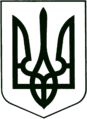 УКРАЇНА
МОГИЛІВ-ПОДІЛЬСЬКА МІСЬКА РАДА
ВІННИЦЬКОЇ ОБЛАСТІВИКОНАВЧИЙ КОМІТЕТ                                                           РІШЕННЯ №440Від 01.12.2022р.                                              м. Могилів-ПодільськийПро затвердження протоколу засідання комісії від 01.12.2022 року №6          Керуючись ст.ст. 34, 40 Закону України «Про місцеве самоврядування в Україні», відповідно до Порядку та умов надання субвенції з державного бюджету місцевим бюджетам на проектні, будівельно-ремонтні роботи, придбання житла та приміщень для розвитку сімейних та інших форм виховання, наближених до сімейних, підтримку малих групових будинків та  забезпечення житлом дітей-сиріт, дітей, позбавлених батьківського піклування, осіб з їх числа, затверджених постановою Кабінету Міністрів України від 26 травня 2021 року №615 «Деякі питання забезпечення дітей-сиріт, дітей, позбавлених батьківського піклування, осіб з їх числа житлом та підтримки малих групових будинків», рішення виконавчого комітету Могилів-Подільської міської ради від 02.07.2021 року №198 «Про створення міської комісії з питань розподілу субвенції з державного бюджету місцевим бюджетам на проектні, будівельно-ремонтні роботи, придбання житла та приміщень для розвитку сімейних та інших форм виховання, наближених до сімейних, підтримку малих групових будинків та забезпечення житлом дітей-сиріт, дітей, позбавлених батьківського піклування, осіб з їх числа», -виконком міської ради ВИРІШИВ:  	1. Затвердити протокол засідання міської комісії з питань розподілу субвенції з державного бюджету місцевим бюджетам на проектні, будівельно-ремонтні роботи, придбання житла та приміщень для розвитку сімейних та інших форм виховання, наближених до сімейних, підтримку малих групових будинків та забезпечення житлом дітей-сиріт, дітей, позбавлених батьківського піклування, осіб з їх числа від 01.12.2022 року №6, що додається.		2. Направити, обласній комісії з питань розподілу субвенції з державного бюджету місцевим бюджетам на проектні, будівельно-ремонтні роботи, придбання житла та приміщень для розвитку сімейних та інших форм виховання, наближених до сімейних, підтримку малих групових будинків та  забезпечення житлом дітей-сиріт, дітей, позбавлених батьківськогопіклування, осіб з їх числа копії документів, що були розглянуті на міській комісії для отримання згоди на перерахування коштів. 3. Контроль за виконанням даного рішення покласти на заступника  міського голови з питань діяльності виконавчих органів Слободянюка М.В..     Міський голова	                                                  Геннадій ГЛУХМАНЮК                                                                                                Додаток                                                                                    до рішення виконавчого                                                                                    комітету міської ради                                                                                    від 01.12.2022 року №440ПРОТОКОЛ №6Засідання міської комісії з питань розподілу субвенції з державного бюджету місцевим бюджетам на проектні, будівельно-ремонтні роботи, придбання житла та приміщень для розвитку сімейних та інших форм виховання, наближених до сімейних, підтримку малих групових будинків та забезпечення житлом дітей-сиріт, дітей, позбавлених батьківського піклування, осіб з їх числаВід 01.12.2022р.Присутні:ПОРЯДОК ДЕННИЙ1. Про виконання постанови Кабінету Міністрів України від 26 травня     2021 року №615 «Деякі питання забезпечення дітей-сиріт, дітей,     позбавлених батьківського піклування, осіб з їх числа житлом та підтримки     малих групових будинків».2. Надання __________________________, особі з числа дітей-сиріт,     згоди на перерахування коштів із спеціального рахунку як оплати за     договором купівлі-продажу житлового приміщення (квартири) за рахунок     грошової компенсації.   По першому питанню СЛУХАЛИ:         Заступника міського голови з питань діяльності виконавчих органів, заступника голови комісії – Слободянюка Михайла Васильовича, який ознайомив членів комісії з Порядком та умовами надання субвенції з державного бюджету місцевим бюджетам на проектні, будівельно-ремонтні роботи, придбання житла та приміщень для розвитку сімейних та інших форм виховання, наближених до сімейних, підтримку малих групових будинків та забезпечення житлом дітей-сиріт, дітей, позбавлених батьківського піклування, осіб з їх числа.Голосували: «за» – 13, «проти» – 0, «утримались» – 0.ВИРІШИЛИ:          У своїй роботі членам комісії дотримуватися Порядку та умов надання субвенції з державного бюджету місцевим бюджетам на проектні, будівельно-ремонтні роботи, придбання житла та  приміщень для розвитку сімейних та інших форм виховання, наближених до сімейних, підтримку малих групових будинків та  забезпечення житлом дітей-сиріт, дітей, позбавлених батьківського піклування, осіб з їх числа.По другому питанню СЛУХАЛИ:             Начальника управління праці та соціального захисту населення міської ради – Дейнегу Людмилу Ігорівну, яка повідомила присутнім, що 21 грудня 2021 року на засіданні обласної комісії з питань розподілу субвенції з державного бюджету місцевим бюджетам на проектні, будівельно-ремонтні роботи, придбання житла та приміщень для розвитку сімейних та інших форм виховання, наближених до сімейних, підтримку малих групових будинків та забезпечення житлом дітей-сиріт, дітей, позбавлених батьківського піклування, осіб з їх числа ___________________ було включено до регіонального списку дітей-сиріт, дітей, позбавлених батьківського піклування, осіб з їх числа, які перебувають на квартирному обліку віком від 16 до 23 років для виплати грошової компенсації (Протокол засідання комісії від 21.12.2021 року №4, затверджений Першим заступником Голови обласної державної адміністрації від 21.12.2021 року №01.01-18/1566). Розмір грошової компенсації склав _____________тис. грн. Кошти було перераховано на рахунок із спеціальним режимом використання. Також Дейнега Людимила Ігорівна зазначила, що ___________________ виявив бажання придбати житло (квартиру), яке розташоване за адресою: Житомирська область, Коростенський район, село ____________________, вул. ____________, буд. __, кв. ___ та ознайомила членів комісії з договором купівлі-продажу даної квартири від 30.11.2022 року, актом обстеження технічного стану житлового приміщення, технічним паспортом, а також іншими документами, визначеними Порядком, для придбання житла за рахунок грошової компенсації.Голосували: «за» – 13, «проти» – 0, «утримались» – 0.ВИРІШИЛИ:           Надати _______________, ________________ року народження, особі з числа дітей-сиріт (рішення виконавчого комітету Могилів-Подільської міської ради від 16.07.2009 року №193), який перебуває на квартирному обліку з 30.09.2014 року (рішення виконавчого комітету Могилів-Подільської міської ради від 30.09.2014 року №284), зареєстрований за адресою: м. Могилів-Подільський, вул. _________, ____, дозвіл на перерахування коштів в сумі __________________________ із спеціального рахунку як оплати за договором купівлі-продажу житлового приміщення (квартири), що розташоване за адресою: Житомирська область, Коростенський район, село ____________, вул. __________, буд. ___, кв.___ та придатне для постійного проживання громадян, відповідає усім санітарним нормам, вимогам по площі, наявності комунікацій.Голова комісії:                                                              Глухманюк Г.Г.Заступник голови комісії:                                            Слободянюк М.В.Секретар комісії:                                                           Служенко Л.В.                                                   Члени комісії:                                                                Стратійчук І.П.                                                                                        Коваленко Л.О.                                                                                                                                                                                                                                                                               Дейнега Л.І.                                                                                                                                         Кучерук О.Г.                                                                                        Дунський Ю.С.                                                                                        Біловус М.А.                                                                                        Кушнір П.П.                                                                                        Череватова Н.П.                                                                                           Квачко Т.В.                                                                                        Власюк М.В.Перший заступник міського голови                                      Петро БЕЗМЕЩУКГолова комісії:Глухманюк Геннадій Григорович- міський голова.Заступник голови комісії:Слободянюк Михайло Васильович- заступник міського голови з питань     діяльності виконавчих органів.Секретар комісії:Служенко Любов Валентинівна- головний спеціаліст відділу допомог,   соціальних компенсацій та   гуманітарних питань управління праці   та соціального захисту населення   міської ради.Члени комісії:Стратійчук Ігор Павлович- начальник управління житлово –     комунального господарства міської   ради;Коваленко Людмила Олександрівна- начальник відділу кадрової та правової  роботи апарату міської ради та   виконкому;Дунський Юрій СергійовичБіловус Марина АнатоліївнаДейнега Людмила ІгорівнаЧереватова Наталя ПавлівнаКушнір Петро ПетровичКучерук Олексій Григорович- начальник управління містобудування   та архітектури міської ради;- начальник відділу земельних відносин  міської ради;- начальник управління праці та   соціального захисту населення міської   ради;- головний лікар комунального      підприємства «Могилів – Подільський   міський Центр первинно медико -   санітарної допомоги» Могилів -   Подільської міської ради;- головний спеціаліст з житлових питань   управління житлово-комунального   господарства міської ради;- начальник управління освіти міської   ради;Власюк Марина ВікторівнаКвачко Тетяна Володимирівна- начальник фінансово-економічного   управління міської ради;- начальник служби у справах дітей   міської ради.